    Základní škola     OLOMOUC      Zeyerova 28             příspěvková organizaceObjednáváme u Vás tyto učebnice:100 kusů	Happy Street 1 (3. Edice)100 kusů 	Project 2 (4. Edice)100 kusů 	Project 3 (4. Edice)120 kusů	Tabulky pro ZŠ č. 282 277	30 kusů	Školní atlas světa č. 242 401	100 kusů	Matematika pro 6.r. ZŠ – aritmetika100 kusů	Matematika pro 6.r. ZŠ – geometrie100 kusů 	Matematika pro 7.r. ZŠ – aritmetika100 kusů 	Matematika pro 7.r. ZŠ – geometrie100 kusů	Matematika pro 8.r. ZŠ – algebra5 kusů		Pracovní sešity M pro 6.r. ZŠ – aritmetika5 kusů		PS M pro 6.r. ZŠ – geometrie5 kusů 		PS M pro 7.r. ZŠ – aritmetika5 kusů		PS M pro 7.r. ZŠ – geometrie5 kusů 		PS M pro 8.r. ZŠ – algebra5 kusů		PS M pro 8.r. ZŠ – geometrie5 kusů 		PS M pro 9.r. ZŠ – algebra5 kusů		PS M pro 9.r. ZŠ – geometrieFakturu vystavte  na adresu školy, bude proplacena z účtu 19-0888850277/0100.Základní škola OlomoucZeyerova 28Příspěvková organizace779 00 OlomoucIČO: 47657162Telefon:    585205844Správce rozpočtu:							Mgr. Vladimíra Švecová							       ředitelka školyObjednávka potvrzena dne 20.12.2017na částku 158680,- Kč. POŠTA: 779 00 OLOMOUC, Zeyerova 28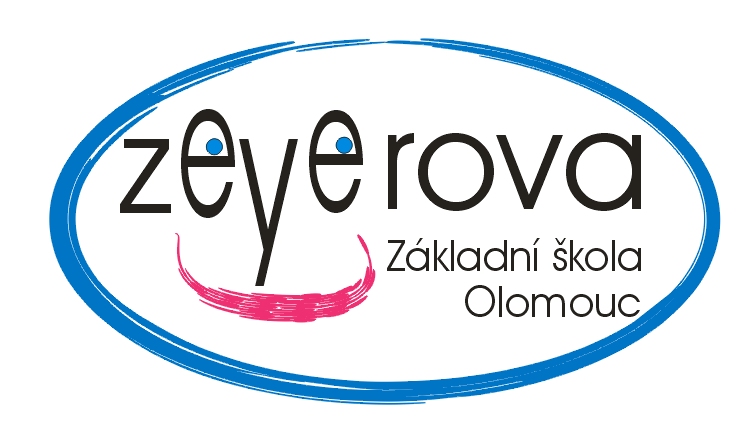 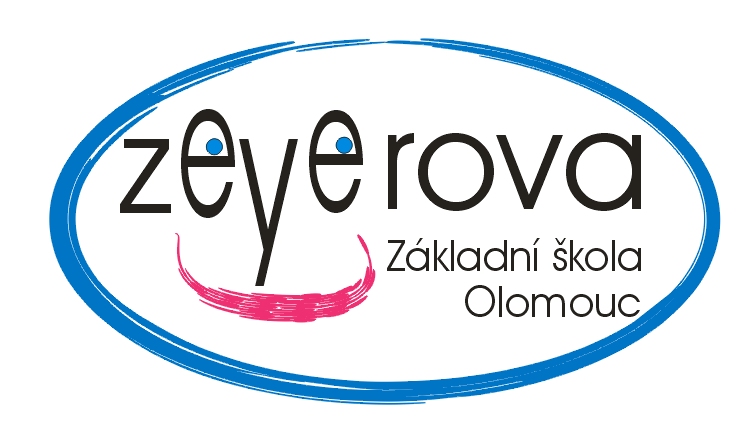 POŠTA: 779 00 OLOMOUC, Zeyerova 28Tel.: 585 243 872 /  Fax: 585 237 395P.O.BOX 150E-mail: info@zs-zeyerova.cz ; www.zs-zeyerova.czE-mail: info@zs-zeyerova.cz ; www.zs-zeyerova.czObjednávka číslo: ZŠ-Zey/OBJ/2017081V Olomouci: 15.12.2017